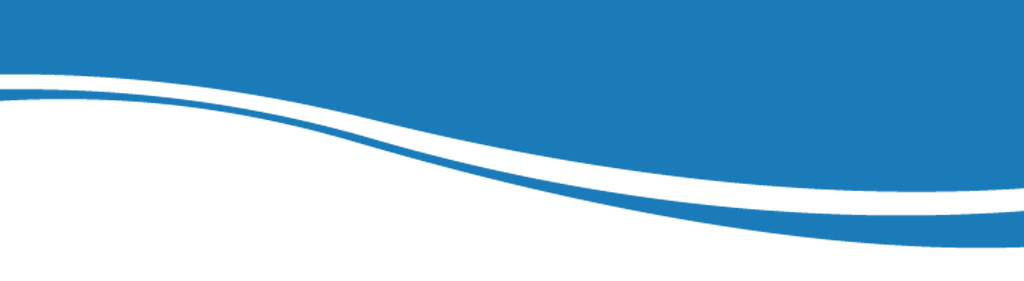 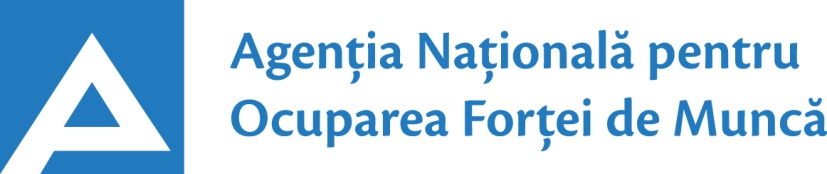                    15.06.202024.01.2017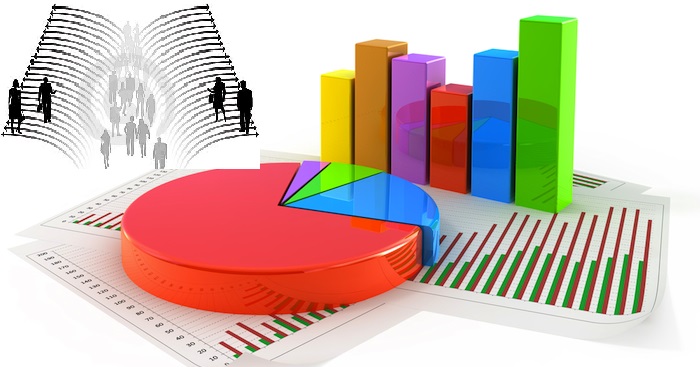 Observatorul pieței munciiConform bazei de date a Agenţiei Naţionale pentru Ocuparea Forţei de Muncă la data de 15.06.2020 erau în evidenţă 8442 locuri de muncă vacante, care pot fi accesate atât de femei, cât și de bărbați.  În aspect teritorial, numărul locurilor de muncă vacante, disponibile în fiecare subdiviziune teritorială de ocupare, constituie: Pentru persoanele cu nivel de instruire superior şi mediu de specialitate sunt disponibile1937 locuri de muncă vacante, constituind cca 23% din numărul total de locuri vacante. Ținând cont de HG nr. 672 din 17.12.2019 pentru locurile vacante în autorități publice (specialist (inclusiv superior, principal) este stabilit moratoriu temporar.Pentru persoanele cu nivel de instruire secundar profesional și pentru muncitorii necalificați, Agenţia Naţională pentru Ocuparea Forţei de Muncă oferă 6505 locuri de muncă, ce constituie 77% din numărul total de locuri de muncă vacante:Sunt oferite următoarele locuri de muncă pentru muncitori necalificaţi:Persoanele aflate în căutarea unui loc de muncă, se pot adresa la subdiviziunile teritoriale pentru ocuparea forţei de muncă sau pot accesa Portalul pieţei muncii: www.angajat.md, unde sunt postate locurile vacante oferite în fiecare raion, pe profesii.      Prezentul buletin este elaborat în concordanță cu „Clasificatorul ocupaţiilor din      Republica Moldova (CORM 006-14)”,aprobat prin ordinul Ministerului Muncii,      Protecției Sociale și Familiei nr.22 din 03.03.2014.STOLocuri vacanteSTOLocuri vacanteChişinău2517Edineț116Bălți 1167Căuşeni113Orhei367Soroca98	UTA Găgăuzia356Sângerei89Cahul354Criuleni85Floreşti315Glodeni85Nisporeni298Rezina82Străşeni253Leova72Cantemir240Teleneşti53Călăraşi212Făleşti51Anenii Noi204Ocniţa43Ialoveni177Briceni41Ungheni174Taraclia41Ştefan Vodă172Drochia31Hânceşti153Dubăsari31Şoldăneşti152Donduşeni30Cimişlia128Basarabeasca14Râşcani128OcupațiiLocuri vacanteTotalDin care:Inspector, ofițer463inspector de poliție – 138inspector (alte domenii) – 72polițist – 67ofiţer de sector – 63ofițer urmărire penală – 38ofițer de investigații – 30polițist de frontieră – 25inspector pregătire tehnico-militară – 20ofițer conformitate – 10 Specialist în domeniul sănătății334asistent medical (inclusiv de familie) – 226medic specialist – 128medic medicină generală – 35medic medicină de familie – 16farmacist – 10felcer/felcer laborant – 9laborant-farmacist – 4maseur - 3kinetoterapeut - 3Inginer, tehnician  216inginer  (alte domenii) – 69tehnician (alte domenii) – 42tehnician laborant pentru  drumuri - 20inginer programator – 15elecromecanic – 12inginer-tehnolog/tehnolog  – 10inginer proiectant - 10inginer electronist – 10tehnician aviație la exploatarea navelor – 7diriginte de șantier – 7inginer cadastral – 5tehnician reţele de telecomunicaţii – 5inginer-mecanic – 4Specialist în activitatea financiară, economică sau comercială144contabil/contabil-șef - 115economist – 13broker – 6specialist bancar – 6auditor intern – 4Specialist în învățământ83instructor/maistru-instructor – 20profesor antrenor de sport - 14educator învăţământul preşcolar/primar -12psiholog – 11profesor universitar - 11profesor învăţământ liceal/postliceal – 8profesor învăţământ primar/gimnazial – 4traducător – 3Șef secție/sector/serviciu/grup/etc.(diverse domenii)65Specialist (inclusiv superior, principal)54Manager/marketing50manager  (alte ramuri) – 25manager (în activitatea comercială) – 21manager (marketing și vânzare) – 4Asistență socială44asistent social /inclusiv comunitar– 34asistent parental profesionist – 10Electrician secție/sector25Programator/Programator software (administrator bază de date)23Secretar(diverse domenii)21Laborant  (alte domenii)19Director (alte domenii)17Pilot aeronave13Consultant(diverse ramuri)12Jurisconsult/grefier10Tehnolog10Administrator(diverse ramuri)8Mecanic(diverse domenii)8Maistru (diverse domenii) 8Specialist securitatea și sănătatea în muncă7Actor6Asistent judiciar4Electronist4Specialist resurse umane3Agronom3Specialist relații publice3Alte ocupații180Lucrători în industria textilă și confecții2031cusător (industria ușoară/confecțiilor) – 1899confecționer - 68croitor – 32termofinisor confecții – 11țesător/țesător covoare – 10tricoter manual – 6asamblor/cusător  articole de marochinărie – 5Transport şi telecomunicaţii856conducător auto (șofer) – 369taxator/conductor – 200muncitor rutier/feroviar – 68montator cale ferată – 66lăcătuș auto – 46revizor bilete - 30conducător încărcător – 17vulcanizator - 15mecanic auto/ajutor de mecanic – 14strungar  – 13asamblor –  7instructor conducere auto - 7electrician auto – 4Operatori, aparatişti, maşinişti la instalaţii și mașini 587operator în sectorul de producție – 200mașinist (alte domenii)  - 53operator la telecomunicații – 50operator  (alte domenii) – 48operator la bandă rulantă – 35mașinist la excavatorul cu o singură cupă – 26operator introd., validare si prelucrare date – 23operator de interviu – 20operator  vânzări  prin telefon – 19mașinist la autogreder – 17operator comercial - 16operator la calculatoare electronice – 14mașinist la buldozere – 12mașinist la ruloul compactor cu cilindri netezi - 11operator ghișeu bancă – 10operator la panoul de comandă – 8operator la mașini-unelte cu comandă numerică- 6operator debitor - 6operator la instalații tehnologice - 5operator facturare – 4operator în sala de cazane – 4Lucrători calificați în întreprinderi industriale407sudor/electrogazosudor – 87electromontor/lăcătuș electromontor - 53lăcătuș-montator – 37lăcătuș-reparator – 28lăcătuș instalator tehnică sanitară – 23lăcătuș la lucrările de asamblare mecanică – 16preparator înghețată - 13rihtuitor fețe de încălțăminte – 13extractor –puitor  - 13electromecanic – 12reparator utilaj tehnologic - 11șlefuitor de lemn – 8filator – 8lăcătuș controlor - 8lăcătuș la rețelele de apeduct și canalizare – 8asamblor-montator – 8confecționer cablaje auto – 7control or (alte domenii) – 6electrician/lăcătuș electrician – 6controlor calitate – 6bobinator  bobine  -  5completatori mărfuri - 4lăcătuș la repararea materialului rulant – 4asamblor / decorator jucării– 4electromecanic ascensoare - 4lăcătuș la exploatarea și repararea utilajelor – 4lăcătuș la asamblarea construcțiilor metalice - 4liftier – 4ștanțator – 3Lucrători în domeniul vânzărilor398vânzător produse alimentare/nealimentare – 260controlor-casier/casier – 85agent de comerț/de vânzări – 38magaziner – 8expeditor – 7Hoteluri şi restaurante285chelner (ospătar) – 136bucătar/bucătar - șef – 79brutar  – 35cofetar – 14barman – 14bufetier - 7Lucrători în domeniul serviciilor personale223gardian public – 51asistent personal – 48inspector inferior patrulare – 27frizer -24poştaş  – 22dispecer – 19agent pază în incinte – 6recepționist – 6supraveghetor – 5marinar - scafandru – 5dădacă - 4manichiuristă – 3lucrător social – 3Lucrători în construcţii168fierar-betonist – 36pietrar-zidar – 28pavator – 25betonist – 19tâmplar – 19dulgher - 13tencuitor – 11asfaltobetonist – 7zugrav – 5tinichigiu – 5Lucrători calificaţi în agricultură, silvicultură, acvacultură, piscicultură 133viticultor – 81tractorist – 48crescător de păsări /animale – 4Alte ocupații 21     MeseriaLocuri vacanteTotalMuncitor auxiliar480Muncitor necalificat în agricultură, silvicultură și grădinărit261Muncitor necalificat în industria confecțiilor109Măturător83Îngrijitor încăperi de producție și serviciu79Hamal66Muncitor necalificat la asamblarea,montarea pieselor54Femeie de serviciu53Infirmieră  48Bucătar auxiliar23Spălător veselă21Paznic 20Amenajator/îngrijitor/salubrizator  spații verzi18Muncitor necalificat în construcții13Spălător vehicule9Puitor-ambalator9Ambalator manual8Călcător8Curățitor teritorii7Muncitor constructor bîrne, chirpici, piatră6Muncitor la amenajarea localităților6Cameristă6Încasator și cititor contoare de energie electrică5Muncitor necalificat la ambalarea produselor4